            Mateřská škola „U kohoutka Sedmipírka“ 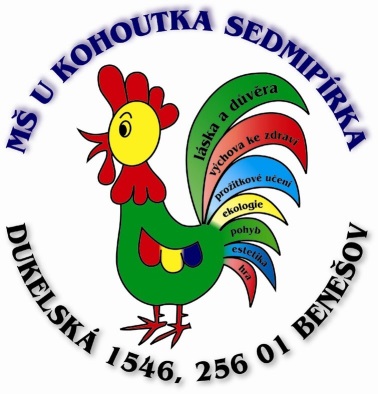             Benešov,  Dukelská 1546            Dukelská 1546, Benešov 256 01            IČ: 750 33 038 Objednávka č.             47/2019Datum objednání:  28.6.2019Datum dodání: do  31.7.2019Způsob úhrady: převodemMísto dodání:Mateřská škola „U kohoutka Sedmipírka“Dukelská 1546Benešov 256 01Předmět objednávky: Podlahářské práce včetně dodávka materiálu na třetí třídě dle cenové nabídky za celkovou cenu  63.884 Kč__________________Taťána MastnáŘeditelka subjektuVaši fakturu prosím zasílejte na výše uvedenou adresu. Bankovní spojení: Česká spořitelna a.s.,                                  telefon: 317 723 567Číslo účtu: 325899309/0800                                                       email: info@mskohoutek.cz